Домашнее задание для от 3 ОИИ от 16.10.20.Устная часть контрольной работы:номер 141 петь с дирижированием;теория/понятия. Номер 141.Сборник Калмыков и Фридкин, "Сольфеджио. Одноголосие".2 класс, тональности Соль мажор и ми минор.Номер 141 (Соль мажор)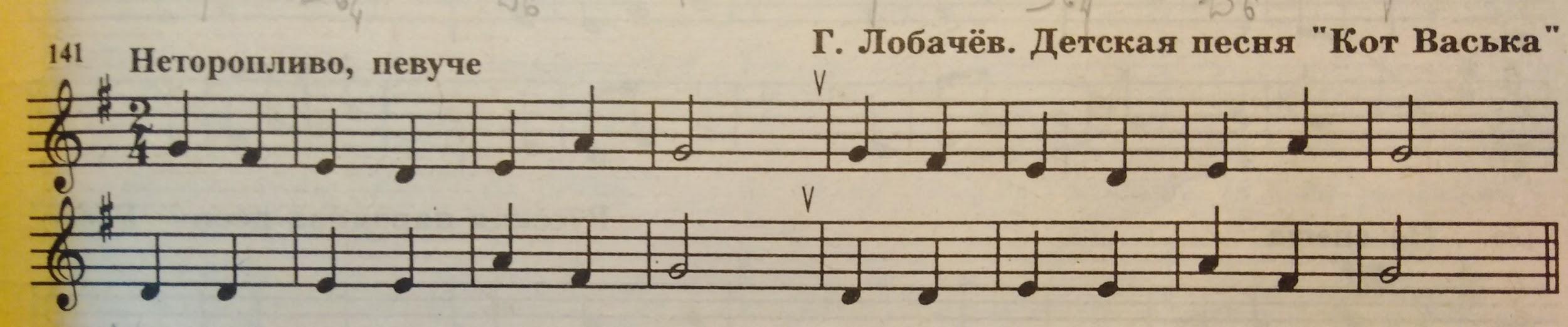 Играть на клавиатуре. Учить с пением вторую строчку 4 такта (8 тактов)Петь целиком с дирижированием. Соль - 4 палец, фа# - 3, ми - 2, ре - 1, ля - 5.Теория / понятия.Всё повторять, смотрите тетради с определениями.Теория:строение Б53, М53 и их обращений;строение интервалов;схема построения интервалов;расположение ТОНов и ПОЛУТОНов на клавиатуре.Понятия:Интервал - Ступеневая величина - Тоновая величина - Аккорд - Трезвучия - ТОН / ПОЛУТОН - 